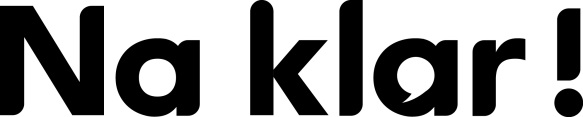 Antwoorden Flotte Frage onderbouw havo/vwo, week 47, 2020Der neue Berliner Flughafen BER1. Vor 14 Jahren wurde mit dem Bau des Flughafens begonnen.2. Der Flughafen hätte im Jahr 2011 fertig sein müssen.3. Die Baupläne wurden immer wieder geändert.4. Große Teile der Technik im Flughafengebäude funktionierten nicht.5. Automatische Türe und Sicherheitssysteme haben nicht richtig funktioniert.6. Der Bahnhof unter dem Flughafen war pünktlich fertig.7. Es fahren schon seit Jahren täglich mehrere Züge durch den Tunnel.8. Ohne die Züge wäre der Tunnel schon längst verschimmelt.9. Die Eröffnung musste immer wieder verschoben werden.10. Der Flughafen ist vier Milliarden Euro teurer geworden als geplant.